DEPARTEMEN TEKNIK MESIN FTI – ITS========================================	Untuk MahasiswaSURAT – KETERANGANYang bertanda tangan dibawah ini menyatakan bahwa mahasiswa:N a m a						: .........................................................………………Nrp						: .........................................................………………Tahap						: .........................................................………………Telah menyelesaikan / menyerahkan tugas	: .........................................................………………Dalam mata kuliah				: .........................................................………………Nilai Angka / Huruf				: .........................................................………………Jumlah Eksemplar				: .........................................................………………Surabaya, ..............................	Dosen,Catatan :Kerja Praktek di ………………………..Tgl. ……………………..s/d ………………………. 	(……………………………….)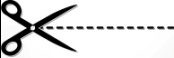 ============================================================================DEPARTEMEN TEKNIK MESIN FTI – ITS========================================	Untuk KoordinatorSURAT – KETERANGANYang bertanda tangan dibawah ini menyatakan bahwa mahasiswa:N a m a						: .........................................................………………Nrp						: .........................................................………………Tahap						: .........................................................………………Telah menyelesaikan / menyerahkan tugas	: .........................................................………………Dalam mata kuliah				: .........................................................………………Nilai Angka / Huruf				: .........................................................………………Jumlah Eksemplar				: .........................................................………………Surabaya, ..............................	Dosen,Catatan :Kerja Praktek di ………………………..Tgl. ……………………..s/d ………………………. 	(……………………………….)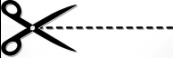 =============================================================================DEPARTEMEN TEKNIK MESIN FTI – ITS========================================	Untuk PembimbingSURAT – KETERANGANYang bertanda tangan dibawah ini menyatakan bahwa mahasiswa:N a m a						: .........................................................………………Nrp						: .........................................................………………Tahap						: .........................................................………………Telah menyelesaikan / menyerahkan tugas	: .........................................................………………Dalam mata kuliah				: .........................................................………………Nilai Angka / Huruf				: .........................................................………………Jumlah Eksemplar				: .........................................................………………Surabaya, ..............................	Dosen,Catatan :Kerja Praktek di ………………………..Tgl. ……………………..s/d ………………………. 	(……………………………….)